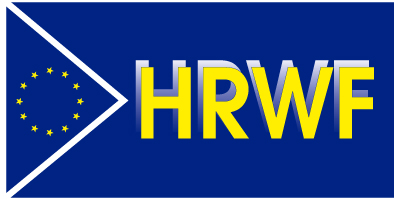 УКРАЇНСЬКІ ДІТИ: У ПОШУКАХ ШЛЯХУ З РОСІІ ДОДОМУЯк працює система захисту дітей в Україні і світі?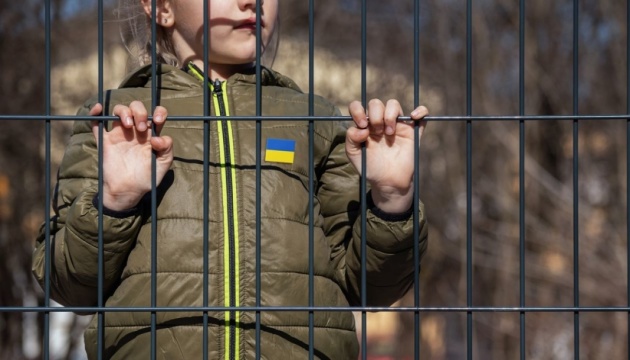 Фото www.ukrinform.uaПрава людини без кордонів, Avenue d’Auderghem 61/, B - 1040 Brussels (Etterbeek) – Вебсайт: https://hrwf.eu – Електронна адреса: international.secretariat.brussels@hrwf.orgСерпень 2023Україна намагається ідентифікувати незаконно вивезених Росією дітей.Наразі немає точної цифри, скільки українських дітей було депортовано до Росії чи переселено на окуповані та контрольовані нею території, наприклад Крим.Москва заявляє, що за рік повномасштабного вторгнення РФ прийняла 5,3 мільйона людей з України, в тому числі – 738 тисяч дітей. Більш детальної статистики російські органи влади не надають. Перевірити цю інформацію неможливо. Звісно, жодних списків чи якихось персональних даних взагалі немає. Росія не надає звітів жодним міжнародним  організаціям та не звітує перед Україною. Уповноважений Верховної Ради з прав людини Дмитро Лубінець стверджує, що цифра у 700 тисяч «переселених» дітей – перебільшена. Омбудсман припускає , що всього Росія незаконно вивезла з України близько 150 тисяч дітей. Радниця–уповноважена президента України з прав дитини та дитячої реабілітації Дар’я Герасимчук називає цифру в «кілька сотень тисяч дітей, тобто десь 200-300 тисяч». Вона зазначає, що країна-агресор Росія під час війни могла незаконно вивезти з України до 300 тис. дітей. Наразі українська влада має підтверджену інформацію про менш ніж 20 тис. депортованих маленьких українців. «За нашими підрахунками, може йтися про 200-300 тис. дітей, яких вони могли викрасти», – зазначила вона.Герасимчук пояснила, що точну цифру сьогодні назвати неможливо, оскільки РФ депортує дітей з тимчасово окупованих територій України.Лише після звільнення певного населеного пункту Україна отримає дані, “чи є там сім’я з тією чи іншою дитиною”, та може розпочати пошуки.«Попри те, що йдеться про 200-300 тис. депортованих і примусово вивезених дітей, ми на сьогодні маємо точну інформацію лише про 19 499 таких дітей», – наголосила Герасимчук.Дані про депортацію маленьких українців збирає Національне інформаційне бюро. Цей орган отримує заяви від батьків, родичів, свідків, а також представників місцевої влади за  фактом примусового вивезення дітей. Після детальної перевірки, верифікації даних про депортацію в МВС, Національній поліції, Службі безпеки, Офісі генпрокурора відомості потрапляють до реєстру Національного інформаційного бюро.«Таким чином, що стосується 19 499 дітей – є персональні дані щодо кожної, ми розуміємо, хто ці діти і звідки їх викрали. Однак це не означає, що ми знаємо, де ця дитина», – заявила Герасимчук. Реакція світової спільнотиЯк повідомила голова делегації Верховної ради в Парламентській асамблеї Ради Європи Марія Мезенцева, Україна передала список з іменами 19 тисяч викрадених Росією українських дітей Міжнародному комітету Червоного Хреста (МКЧХ) . Вони мають повноваження відвідувати їх та дізнаватися про умови утримання дітей. 5 квітня 2023 року 49 країн оголосили спільну заяву щодо незаконної примусової депортації українських дітей до Росії у відповідь на проведення засідання Радбезу ООН за формулою "Аррії" , в якому РФ головує.В Організації з безпеки та співробітництва в Європі (ОБСЄ) заявили, що РФ явно порушувала права незаконно вивезених на російську територію українських дітей, а сама депортація може містити елементи злочину проти людяності.Як відомо, 17 березня 2023 року Палата попереднього провадження Міжнародного кримінального суду в Гаазі видала ордери на арешт президента Росії Володимира Путіна та уповноваженої з прав дітей у РФ Марії Львової-Бєлової.В той же час в Офісі генпрокурора повідомили, що єдиного прозорого алгоритму чи механізму, який дає можливість повертати депортованих до Росії українських дітей, на сьогодні немає.Радниця-уповноважена президента України з прав дитини та дитячої реабілітації Дар'я Герасимчук вважає , що у світі на сьогодні немає міжнародної структури, яка могла б запропонувати дієвий механізм щодо повернення депортованих дітей України."Щодо депортованих дітей ми передали до компетентних міжнародних організацій усі наявні списки та персональну інформацію. На жаль, жодних зворотних дій не було. Отже, на сьогодні немає міжнародної структури, яка могла б запропонувати дієвий механізм повернення наших депортованих дітей", - заявила Герасимчук в ексклюзивному інтерв'ю агентству "Інтерфакс-Україна".Вона вважає, що "Україна побачила тотальну відсутність системи захисту дітей у світі"."Так, у світі є добре і чітко прописані документи в рамках міжнародного права - Женевська конвенція, Конвенція ООН про права дитини та інші. І теоретично вони мали б працювати, якби всі підписанти виконували ці правила", - зазначила вона."Але йдеться про те, що є одна країна-підписант, у цьому випадку Російська Федерація, яка плювати хотіла на всі ці правила, які сама ж і підписала. Вона читає їх по-своєму, аргументує всі свої дії як хоче, а саме своєю вигаданою і абсолютно болісною уявою", - вважає Герасимчук.За її словами, «весь світ покладав надії на організацію, яка має найширший мандат щодо депортованих і вимушено переміщених осіб – це Міжнародний комітет Червоного Хреста. Йдеться не лише про депортованих, тому що зараз ми говоримо, зокрема, про жертв трагедії внаслідок теракту в Каховці, — каже Герасимчук. Тут так само: хто сподівався і розраховував на те, що саме Міжнародний комітет Червоного Хреста мав бути тією організацією, яка мала б бути першою на місці та рятувати людей, то, на жаль, на практиці в Україні це не спрацювало".На підконтрольній Україні території за інформацією Герасимчук діти фізично не постраждали під час затоплення. «Поки що немає виявлених випадків. Що ж до тимчасово окупованої території, куди ми не маємо доступу – я не можу голослівно заявляти, чи є такі випадки. Ходять різні історії, які обростають новими подробицями. Тому, поки я сама особисто не зіткнуся з підтвердженими випадками, інформацію – не коментуватиму. А таких даних про загиблих дітей немає.Відомо, що у Олешках та Херсоні були заклади, з яких окупанти вивезли дітей ще до моменту деокупації чи повені. Відповідно, за інформацією, яку ми маємо, у постраждалих від затоплення зонах немає дитячих будинків та інших дитячих закладів. Це статистика, яка публікується у телеграм-каналі Координаційного штабу з роботи з наслідками затоплення». Нещодавно омбудсмен Дмитро Лубинець повідомив, що в Україні є інформація про примусове переміщення дітей не тільки в РФ, а й у БілорусьУкраїна на державному рівні належно відреагувала на зізнання глави Товариства Червоного Хреста Білорусі Дмитра Шевцова, що очолювана ним організація «брала, бере і братиме активну участь» у вивезенні українських дітей – мовляв, «ці діти приїжджають до Білорусі «на оздоровлення». Таке Шевцов сказав в ефірі одного з білоруських телеканалів. Раніше під час поїздки на тимчасово окуповані території України, Шевцова було помічено в камуфляжі та з шевроном окупантів з літерою Z.Міністр закордонних справ України Дмитро Кулеба закликав Міжнародний кримінальний суд видати ордер на арешт Шевцова, який «публічно зізнався у злочині незаконної депортації дітей з окупованих територій України».Постійний представник України при ООН Сергій Кислиця на засіданні Радбезу 21 липня попросив відповідних посадових осіб Організації Об’єднаних Націй, зокрема спеціального представника генерального секретаря з питань дітей і збройних конфліктів відреагувати на причетність глави білоруського Червоного Хреста до організації насильницького вивезення українських дітей з тимчасового окупованих територій.Щодо позиції Білорусі, її взялася озвучити депутатка Палати представників Національних зборів республіки Білорусь Людмила Макаріна-Кибак. «Звинувачення у викраденні не мають жодних правових підстав. Діти прибувають до нас згідно з міжнародними вимогами та за сприяння міжнародних організацій та фондів системи ООН, Червоного Хреста тощо», – заявила вона.Міжнародна Федерація Товариства Червоного Хреста і Червоного Півмісяця з цього приводу оприлюднила заяву. В організації стверджують, що «не були проінформовані про візит Шевцова на тимчасово окуповані території України», і що вже передали справу білоруських представників до Комітету з дотримання вимог і посередництва, який, відповідно до  Статуту IFRC, «вирішує будь-які порушення доброчесності або розбіжності, пов’язані з національними товариствами-членами або будь-яким органом у Федерації».До Міжнародної Федерації Червоного Хреста та Червоного Півмісяця звернувся також Уповноважений Верховної Ради України з прав людини Дмитро Лубінець з вимогою  про забезпечення витребування у білоруського Червоного Хреста повної інформації про дітей з тимчасово окупованих територій України, які впродовж 2021, 2022 та 2023 року перебували на «оздоровленні» та «відпочинку» в республіці Білорусь. «Звертаюсь також до Центрального агентства з розшуку Міжнародного комітету Червоного Хреста для верифікації інформації та встановлення контакту дітей з їхніми батьками чи іншими законними представниками» - зазначив він. «Звертаю увагу людей з усього світу, які надають фінансову допомогу Міжнародному Руху Червоного Хреста, на те, що організації варто дотримуватися цілей і принципів, для виконання яких її й створили»,– зауважив омбудсман.В Україну повернуто 386 дітейНа сьогодні в Україну повернуто 386 дітей. Як зазначає Герасимчук, періодичності у поверненні дітей немає. І одна з найбільших проблем щодо повернення дітей – це проблема незнання того, кого ми шукаємо. Тому що йдеться про 200-300 тисяч дітей, а ми володіємо інформацією про депортацію та примусове вивезення лише трохи більше 19 тисяч.Що ж до повернення дітей: для того, щоб швидше збирати інформацію, минулого літа при Офісі президента було створено портал "Діти війни". Саме на ньому щоранку о 8-й ранку можна бачити оновлену статистику.Платформа «Діти війни» створена за дорученням Офісу Президента України Міністерством з питань реінтеграції тимчасово окупованих територій України разом з Національним інформаційним бюро, Офісом Генерального прокурора, Національною поліцією, Секретаріатом Уповноваженого Верховної Ради з прав людини, Офісом Президента для накопичування, обробки та часткового оприлюднення відомостей про дітей в умовах воєнного стану а саме: кількості поранених та загиблих дітей, депортованих дітей, тих, що були знайдені та тих, які знаходяться в розшуку.Повернення кожної української дитини – є фактично окремою, індивідуально розробленою спецоперацію порятункуНа жаль, зазначає Герасимчук в ексклюзивному інтерв'ю  "Інтерфакс-Україна", на сьогоднішній день єдиного механізму повернення наших дітей немає. У нас немає переговорів із Росією щодо повернення. Вони не визнають цих дітей як утримуваних, затриманих, депортованих, примусово переміщених. Вони це називають "евакуацією". Більше того, переговори означають, що ми когось замінюємо на когось або якось домовляємося. Але ми не маємо російських дітей. Ми нікого з них не затримували, нікого не викрадали. Тобто, у нас нема кого на кого міняти. Росіяни мають просто негайно повернути всіх українських дітей.Всіх 386 дітей також повернули не шляхом переговорів. З російської сторони жодних погоджень чи організованих груп не було жодного разу. Все це зараз відбувається у "ручному режимі". Тому це відбувається так повільно. На жаль, йдеться щоразу про окрему, індивідуально розроблену спецоперацію порятунку практично кожної нашої дитини. За допомогою громадських організацій нам вдається поєднати батьків, а для цього їх повести за дітьми невеликою групою. Ось і відбувається іноді і плюс 50 дітей, плюс 40, 30, 15. І це удача насправді.Але це лотерея. Завжди! Тому що є випадки, коли росіяни кажуть: "Ні, ми не віддаватимемо дитину батькам! Там – в Україні – небезпечно, і ми вирішили, що вона тут залишається. А якщо хочете залишатися з дитиною, будь ласка – отримуйте російське громадянство, залишайтеся в Росії". Ми робимо все, що в наших силах – і коли є батьки, і якщо немає батьків чи батьки не можуть виїхати, чи це можуть бути батьки-військові, це може бути вагітна мама, це можуть бути батьки, які мають якісь захворювання, які не можуть поїхати, бо вони просто не повернуться чи не доїдуть. Ми шукаємо інших родичів, які можуть оформити опіку над дитиною, ми допомагаємо з виготовленням необхідних документів, з маршрутом і з усім іншим для того, щоб вони могли поїхати. Але щоразу це лотерея: заберуть, не заберуть. Ми ніколи не впевнені, що вдасться повернути. Але поки що такий варіант є.Усиновлення російськими сім'ямиЗвісно, повної статистики немає, зазначає Герасимчук. Є підтверджені випадки усиновлення росіянами, але в багатьох випадках усиновлення не оприлюднюється та реєструється як «тимчасова опіка». Наскільки відомо, російський омбудсмен Львова-Бєлова саме так "тимчасово опікується" дитиною з України. Хоча вона навіть президентові РФ говорила, що "усиновила" хлопчика. Герасимчук повідомила, що вже мали місце випадки повернення вже "усиновлених" до РФ дітей. Також є діти, яких відправляли до таборів. Батьки підписали документи, якими погоджувалися відправити своїх дітей у табір на три тижні. Росіяни зобов'язалися повернути їх, але цього не сталося. Дітям росіяни казали: «Ти не повернешся», «Батьки кинули тебе», «Ви їм не потрібні» або «Вас чекає російська сім’я», незважаючи на те, що деякі з них продовжували поговорити з батьками по телефону. Дітей возили по таборам півроку – з табору в табір. Через півроку їх визнали такими, що залишилися без піклування батьків, і відправили в російські родини. Згодом вони отримали російське громадянство, змінили імена. Використовуються всі можливі схеми, щоб позбавити дітей біологічних сімей. Росіяни мають чітку геноцидну політику, зазначає Герасимчук. Вони націлені або знищити українську дитину тут, або поповнювати свою націю за рахунок тих дітей, яких вони викрадають. Хто допомагає у поверненні незаконно переміщених росянами українських дітей?Міжнародні організації не пропонують жодних механізмів повернення дітей, зазначає Герасимчук. «В цій ситуації взагалі відсутня ефективна система захисту таких дітей».Ми намагаємось використати всі можливості. Ми працюємо з Московським механізмом ОБСЄ, спеціальним механізмом СААС – це механізм спецпредставника генсека ООН "Діти та збройні конфлікти". Також працюємо з Міжнародним кримінальним судом. Ми все документуємо, формуємо, звітуємо, займаємося превенцією та всім тим, що ми можемо, і ми робимо. Однак повторюся, єдиного механізму чи якихось дієвих алгоритмів ніхто запропонувати не може.Тому ми створили власний План дій – Bring Kids Back UA – і запросили до нього всіх, хто хоче допомогти. Також ми зрозуміли, що зараз, рятуючи українських дітей, ми формуємо нову глобальну систему безпеки дітей у всьому світі.Механізм СААСУкраїна відповідально ставиться до співпраці із Спеціальним представником Генсека ООН з питань дітей у збройних конфліктах (СААС) з метою припинення та запобігання порушенням щодо дітей під час конфлікту, а також закликає ООН принципово та наполегливо вимагати від РФ співпраці з механізмом СААС, доступу до всіх тимчасово окупованих територій України, а також до своєї території, оскільки до мандату СААС належать злочини викрадення дітей. Наразі цим спецпредставником є Віржинія Гамба. яка досліджує всі збройні конфлікти. У механізм СААС потрапляють і країни-агресори, і країни, щодо яких ведеться агресія, і країни, де є внутрішні війни та конфлікти. Механізм займається вивченням 6 грубих злочинів стосовно дітей – це злочин вербування, напади на школи та лікарні, злочин сексуального насильства, перешкоджання гуманітарним потребам, викрадення дітей, вбивства та поранення. Лише минулого літа Україна літа потрапила до уваги механізму СААС. Росія, відповідно, так само. В Україні одразу було створено локальний офіс з представників структур ООН, так звану «Робочу групу ООН в Україні з питань дітей та збройних конфліктів». Її очолюють Деніз Браун, Постійна координаторка системи ООН в Україні та Мурат Шахін, Голова Представництва ЮНІСЕФ в Україні. У кожній країні також призначається національний focal-point по взаємодії з механізмом СААС. В Україні це радник – уповноважена  президента України з прав дитини та дитячої реабілітації Дар’я Герасимчук. Україною також вже створено для цього міжвідомчу робочу групу з представників профільних міністерств.Дар’я Герасимчук наголошує, що Україна є першою країною у світі, яка добровільно створила превентивний Національний план щодо запобігання цим 6-ти грубим порушенням проти дітей у збройних конфліктах. У травні 2023 року пані Вірджинія Гамба була в Україні, після чого відвідала Москву.  Як зазначає Дар’я Герасимчук, з цього приводу ми мали максимально великі занепокоєння, бо вона зустрічалася там із Марією Львовою-Бєловою (дитячим омбудсменом РФ), на яку Міжнародний кримінальний суд видав ордер на арешт. «Я особисто говорила з пані Віржинією минулого тижня в Осло на міжнародній конференції з механізму СААС і питала, чи була потреба зустрічатися зі Львовою-Бєловою. І пані Гамба підтвердила, що вони попереджали Міжнародний кримінальний суд, що оскільки Львова - Бєлова має великий обсяг інформації, зустріч з нею була необхідна. Тому нічого протизаконного не було. На нашу думку, єдиним виправданням такої зустрічі могла бути необхідність дізнатися про злочини Росії проти українських дітей більше, і ніщо інше».5 липня 2023 року на Сімдесят сьомій сесії Генеральної Асамблеї Ради Безпеки ООН Генеральний секретар у своїй доповіді «Діти та збройні конфлікти» зазначив, що він стурбований повідомленнями, деякі з яких були підтверджені Організацією Об'єднаних Націй, про дітей, переданих до Российської Федерації з регіонів України, які частково перебувають чи перебували під тимчасовим військовим контролем Російської Федерації. РекомендаціїПрава людини без кордонів підтримують рекомендації Генерального секретаря ООН, який закликає:• Росію забезпечити щоб у особистий статус українських дітей, включаючи їхнє громадянство, не вносилося жодних змін;• усі сторони забезпечити дотримання найкращих інтересів усіх дітей, у тому числі на основі сприяння розшуку сімей та возз'єднанню несупроводжуваних та/або розлучених дітей, які опинилися за межами кордонів або ліній контролю, з сім’ями;• сторонам конфлікту надати органам із захисту дітей доступ до цих дітей, щоб сприяти возз'єднанню сімей;• його Спеціальному представнику з питань «Дітей та збройних конфліктів» разом зі структурами та партнерами ООН проаналізувати способи полегшення таких процесів.Автор доповіді «Права людини без кордонів»: к.ю.н., доцент Євгенія Гідулянова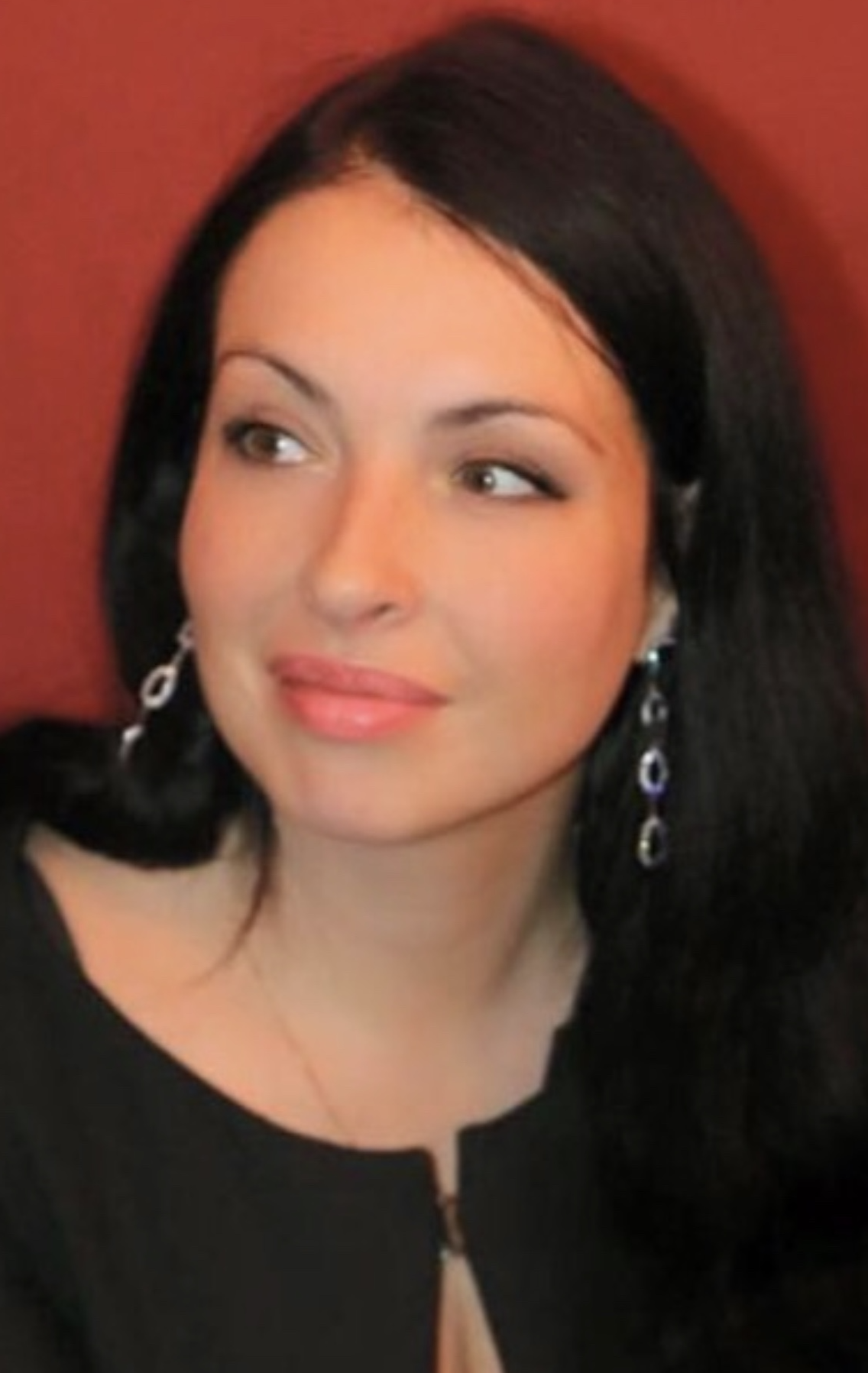 